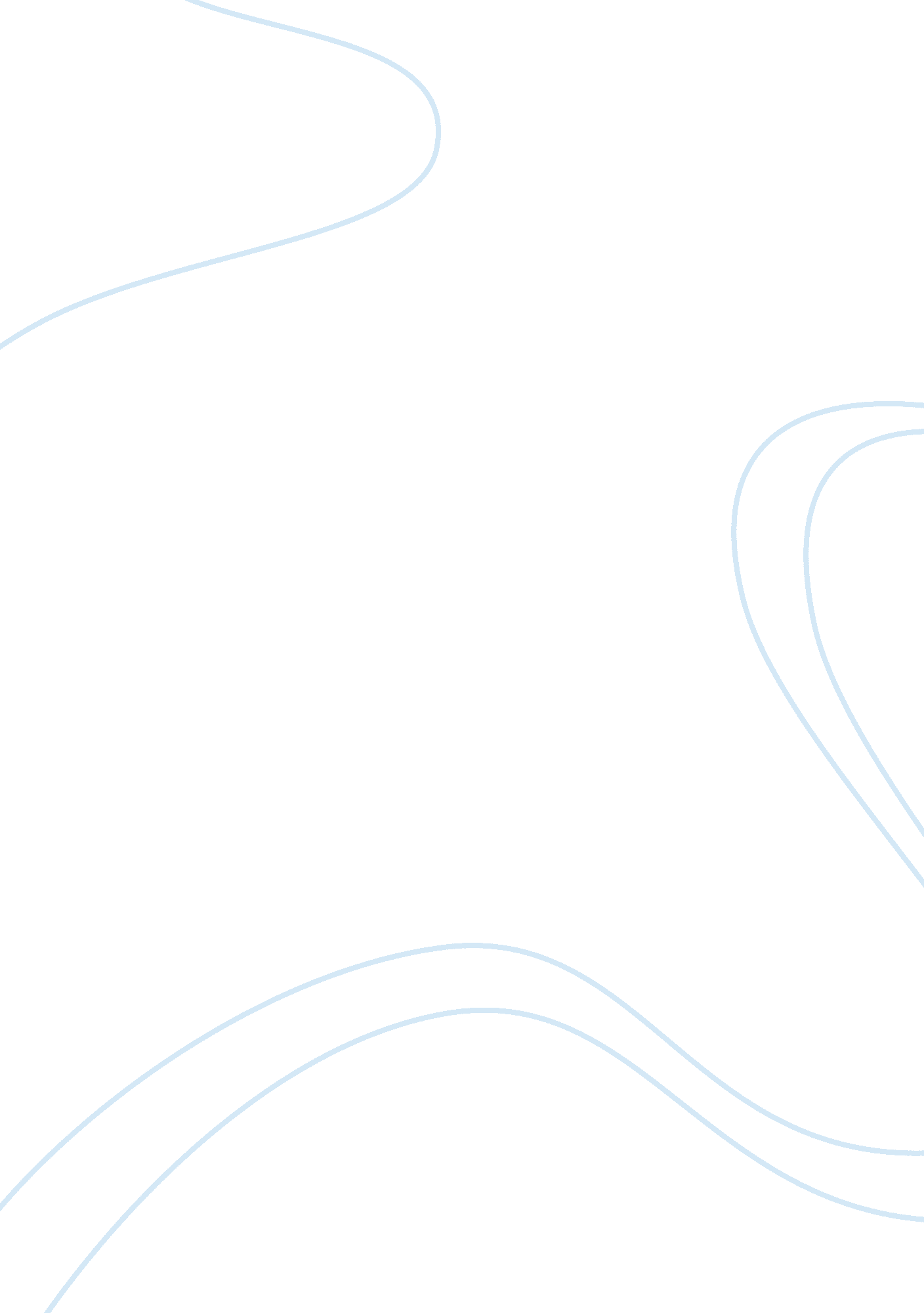 Technology professionals. without any doubt, healthcare technology isFinance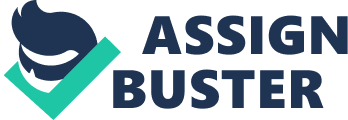 Technologyhas changed many aspects of our lives including transportation, finance, security, communication and especially healthcare. It is playing certain rolein every process, from patient registration, electronic medical report tocommunication system and hospital big data. The transformation of healthcarehas improved the experiences of both patient and medical professionals. Withoutany doubt, healthcare technology is vital to people’s wellness and contributiveto improve the quality of life. It is also benefiting women in various ways. Here are some predictions of how technology will affect women’s healthcare inthe next five years: Generatebetter medical result Theadvance in technology has made diagnostic and scans better. The way doctorsdiscover and treat cancers are changing. Moreover, electronic medical reportwill allow all patient to access to their medical history, test results and allrelevant information will be stored in online platform. It helps women to makeaccurate care and monitor their health status in the mót effective way. Empowerwomen to be more proactive Technologywill continue to empower women to be more proactive in taking care of theirhealth. Wearable devices are no longer new concept anymore. It will keeprapidly innovate to allow women to do virtual appointment with doctor when theyare too busy to make it to the hospital or clinic, get fit or even catch cancerearly. Makeeverything more convenient Technologywill allow women to remotely access to medical professors that they do not haveto take leave to visit doctor on schedule for minor questions. Imagine howconvenient it is to get birth control prescription in just a few clicks. Telemedicinecan help women who do not have access to the same resource as metropolitanareas. Self-service kiosk helps speeding up the registration process withouthaving to talk to anyone.  Combatsexual assault  Accordingto the statistics, 1 out of 6 American women has been the victim of attemptedor completed rape in her lifetime. 91% of victims are female and 9% are male. And as we have known from #MeToo, sexual assault is far too common and oftenkeep being untold. It is such a critical problem not only in America buteverywhere around the world. Thus, safety devices which can detect and sendsignal to family and friends will continue to develop to help women to protect themselves. Better safe than sorry. 